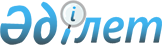 О преобразовании государственного предприятия на праве хозяйственного ведения "Республиканская государственная газета "Казахстанская правда" в акционерное общество и приватизации части государственного пакета акцийПостановление Правительства Республики Казахстан от 16 октября 1998 г. № 1050



          В целях развития финансово-хозяйственной деятельности, улучшения 
менеджмента и качественного уровня Республиканской государственной газеты 
"Казахстанская правда", а также в соответствии с Указом Президента 
Республики Казахстан, имеющим силу Закона, от 23 декабря 1995 года № 2721 
"О приватизации" (Ведомости Верховного Совета Республики Казахстан, 1995 г.,
№ 24, ст.163)  
 U952721_ 
  и для соблюдения государственной безопасности в сфере 
получения и распространения информации Правительство Республики Казахстан 
ПОСТАНОВЛЯЕТ:




          1. Департаменту государственного имущества и приватизации Министерства 
финансов совместно с Министерством информации и общественного согласия 
Республики Казахстан в установленном порядке преобразовать государственное 
предприятие на праве хозяйственного ведения "Республиканская 
государственная газета "Казахстанская правда" в открытое акционерное 
общество "Республиканская газета "Казахстанская правда" (далее - ОАО "РГ 
"Казахстанская правда").




          2. Установить, что ОАО "РГ "Казахстанская правда" является 
правопреемником государственного предприятия на праве хозяйственного 
ведения "Республиканская государственная газета "Казахстанская правда".




          3.Департаменту государственного имущества и приватизации Министерства 
финансов Республики Казахстан:




          1) утвердить устав ОАО "РГ "Казахстанская правда";




          2) обеспечить выполнение комплекса мероприятий, связанных с 
юридической регистрацией ОАО "РГ "Казахстанская правда";




          3) в установленном порядке осуществить продажу части государственного 
пакета акций в размере 65 (шестидесяти пяти) процентов от его уставного 
капитала на закрытом тендере с обязательным включением следующих тендерных 
условий:




          отсутствие среди участников тендера иностранных физических лиц либо 
иностранного участника в составе учредителей или участников юридического лица;




          обеспечение покупателем обязательного выполнения ОАО "РГ 
"Казахстанская правда" государственного заказа;




          улучшения качества газеты "Казахстанская правда";




          размер необходимых инвестиций.




          4. Министерству информации и общественного согласия Республики 
Казахстан обеспечить переоформление регистрационного свидетельства 
государственного предприятия на праве хозяйственного ведения 
"Республиканская государственная газета "Казахстанская правда" на ОАО "РГ 
"Казахстанская правда" в связи с изменением организационно-правовой формы.




          5. (Пункт 5 утратил силу - постановлением Правительства РК от 29 
апреля 1999 г. N 499  
 P990499_ 
 )




          6. Настоящее постановление вступает в силу со дня подписания.






      Премьер-Министр
   Республики Казахстан


					© 2012. РГП на ПХВ «Институт законодательства и правовой информации Республики Казахстан» Министерства юстиции Республики Казахстан
				